Request for Tender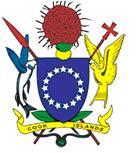 Project Manager Services forSouthern Cook Islands Renewable Energy ProgrammeReference No:	141534Date of Release:	   June 2015Ministry of Finance and Economic ManagementVersion No. 1.2	Glossary and DefinitionsTable of ContentsGlossary and Definitions	2Introduction	41. Summary of Requirement	42. Submission of Tender/Offer	43.  Tender/Offer Closing Time	44. Contact Officer	65. Selection Process	66. Notification of Acceptance	67. Probity	68. Confidentiality	79. Statement of Requirement(s)	710.  Conditions of Tendering	7A) Standard Conditions	7APPENDIX A	9Form of Tender	9Proposed Contractor	10Referees who may be Contacted	11Schedule of Prices	12APPENDIX B	13Tender Specifications Terms of Reference,	13Project Management Services	13APPENDIX C	16Evaluation Criteria	16APPENDIX D	18TERMS AND CONDITIONS FOR THE ENGAGEMENT OF A CONSULTANT	18Separate Documents available on tender websiteProject Manager - PMU Background (Appendix E)Project Manager - Technical background (Appendix F)Project Manager - Project Steering Group (Appendix G)Introduction 1. Summary of RequirementThe Government of the Cook Islands is committed to the implementation of renewable energy projects that will make progress towards the Cook Islands’ 2015 target of 50% of its islands to utilise renewable electricity by 2015 and 100% by 2020. The Project Manager will provide services in leading the Project Management Unit (PMU) which is part of the Office of the Prime Minister.  The PMU will manage all aspects of the procurement, contracting, construction and commissioning of systems and projects in the southern Cook Islands under the oversight of the Project Steering Group, with practical commissioning to be completed by end 2017.  2. Submission of Tender/OfferTenders will be accepted in hard copy and electronically.  Hard copy –Hard copies shall be submitted with two complete copies, packaged and labelled “CONFIDENTIAL” and have the following information clearly exhibited on the outside: Renewable Energy Development DivisionAttention: Tangi Tereapii, Director REDDTender title: Project Manager ServicesReference No. 141534Tender closing time 4.00pm Monday 13th July 2015 (Cook Islands time)Tenders must be placed in the Tender Box and submitted in the form specified in Appendix A by the due date. Failure to do so will result in the tender being disqualified.ORElectronic:  By emailing the tender bid as a pdf file to tenders@cookislands.gov.ck with the subject line “Project Manager Services, Reference 141534”.  Tenders must be received to the inbox of tenders@cookislands.gov.ck in the form specified in Appendix A by the due date. Failure to do so will result in the tender being disqualified.  The receipt time on the inbox will be used as confirmation of receipt for the purposes of ensuring the tender submitted is within time limit. NOTE:  Telefax tenders will not be accepted.3.  Tender/Offer Closing Time Tender to close at 4.00pm Monday 13th July 2015 (Cook Islands time). The Tender Box is located at Development Coordination Division, Top floor of the MFEM building, and tenders should be addressed to:Renewable Energy Development DivisionAttention: Tangi Tereapii, Director REDDPrime Ministers Office, Private BagRarotonga, Cook IslandsThe tenderer is responsible for ensuring that the tender is placed in the Tender Box by the closing time. Late tenders will not be accepted.4. Contact OfficerNegotiations will not be permitted between the Tender Team and any prospective tenderers during the tender advertising period. However, prospective tenderers may seek clarification of the tender documents prior to submitting their tenders. Any enquiries in relation to this tender should be directed to the Contact Officer identified below. Tenderers should note that to ensure no disadvantage to any tenderers, responses to questions pertaining to this RFT will be posted on the procurement website.  Any enquiries in relation to this tender should be directed to the Contact Officer at the address given below.Name of Person: Tangi Tereapii	
Title: Director, Renewable Energy Development Division, Prime Ministers Office
Address: Private Bag, RarotongaPhone: +682 25494 ext 808
E-mail: tangi.tereapii@cookislands.gov.ck5. Selection Process All electronic tenders and tenders deposited in the Tender Box by 4.00pm Monday 13th July 2015 (Cook Islands time)will be considered. Tenders submitted in the form specified in Appendix A to this RFT will then proceed to the evaluation stage.  Evaluation of the responses to this RFT will be in accordance with the Evaluation Criteria described in Appendix D. Failure to comply with the Standard Conditions may result in exclusion from the Evaluation process. 6. Notification of Acceptance Tenders shall remain open for acceptance and shall not be withdrawn for a period of thirty (30) working days from the Closing Date of the tender. Unsuccessful tenderers shall be notified in writing by the Principal or their representative within 10 working days of acceptance of the successful tender. If no tender is accepted by the Principal within twenty (20) working days after the Closing Date, each tenderer will be notified in writing by the Principal or their representative whether their tender is still under consideration or is no longer being considered.The Tender Team reserves the right to contact referees and/or customers regarding the performance of the tenderer as it may pertain to this RFT.The Principal shall not be bound to accept the lowest priced tender or the highest scored tender or any tender. When the preferred supplier has been identified by the Tender Team, the Principal will invite the supplier to enter into negotiations based on the draft contract at Appendix C to this RFT. Only when the parties have agreed to the terms of the contract and executed the contract will the Principal issue to the successful tenderer a Letter of Acceptance.7. Probity No gifts or entertainment of any nature will be permitted between any parties involved throughout the tender process, including: tenderers or potential tenderers, tender team members, evaluation team members, the Head of Ministry, or any other member or organisation that may have an involvement with any aspect of the tender process.8. Confidentiality Specifications, Schedules and written technical information supplied to Tenderers shall not be used for purposes other than the preparation of a Tender without the approval of the Principal.Information submitted by a Tenderer shall be regarded as confidential and shall not be disclosed to a third party except with the prior written agreement of the Tenderer.9. Statement of Requirement(s) In addition to the TOR for this service contract attached as Appendix A, the following points should be stressed:1.  The contract is to start asap and will be contracted until December 2017;2.  The service contract is for 35 hours, 5 days per week and can be based on a daily/weekly rate or an annual figure of up to $115k NZD (or $287,500 for full contract from June 2015 – December 2017), based on experience and skill level.  Bidders are expected to stipulate costs for this proposal.  CIG will cover office and communication costs as well as domestic travel and per diems for national travel required for the role.3.  The services will be based in the REDD office building and the contractor is required to be based in Rarotonga.  Any foreign applicants must meet BTIB and visa entry requirements & costs.10.  Conditions of Tendering A) Standard Conditions Tenders should be completed in the format contained in Appendix A & B of this RFT. If offers do not comply with this format, they may not be accepted.Tenders must be deposited in the required form in the Tender Box or submitted (and acknowledged within 24 hours) electronically by the closing time as specified in Clause 3 of this RFT.All proposals and related documentation in respect of this RFT must be in the English language. Tenderers must tender to provide services for the whole of the contract as specified in Appendix B “Specifications”. Tenders may be presented in hard copy format or electronically.  Hard copies should be delivered in a sealed envelope to the location specified in Clause3 of this RFT.  We will accept bids by individuals contracted on behalf of a company.  Note that foreign companies who wish to carry on business in the Cook Islands will be required to submit an application for approval from the Business Trade and Investment Board (BTIB). Any fees associated with the registration are to be covered by the bidder.APPENDICESAPPENDIX AForm of TenderTangi TereapiiDirector, REDD, Prime Ministers OfficePrivate Bag, RarotongaCook IslandsHaving examined the Tender Documents in relation to Tender Reference No. ________ and dated __/__/2015, released by MFEM, we submit the following offer.I offer to complete, handover to the Principal and remedy defects in the whole of the said Tender Specifications in conformity with these Tender Documents for the sum of  [insert the price offered in text with the value in numbers thus (NZD$__________.__)] stated exclusive of Value Added Tax, together with such other sums as may be ascertained in accordance with the Contract.I undertake to complete and handover the whole of the Contract Services within the period stated in the Conditions of Tendering.I agree to abide by this Tender for a period of sixty (30) days from the date fixed for receiving the same and it shall remain binding upon me and may be accepted by you at any time before the expiry of that period.Unless and until a Contract Agreement is prepared and executed, this Tender together with your written acceptance thereof, shall constitute a binding contract between us.I understand that you are not bound to accept the lowest or any Tender you may receive.I understand that no contract shall come into existence, and no legal or other obligations shall arise between me and you (or between me and any other agent of the Principal) in relation to the conduct, outcome or otherwise of the Tender process, prior to and apart from your acceptance of our Tender.I understand that you may contact the referees nominated by me in this offer and make whatever enquiries you deem necessary regarding our financial health and ability to deliver the Contract Services.  Further, during the assessment stage we understand and agree that you may request specific information from all tenderers in order to assist your assessment.  We acknowledge that a failure to provide such information may result in disqualification from the process. I provide the following information required to be submitted with this Tender:1.  Completed Schedule of Prices3.  Schedule of Project Experience3.  Summary of methodology/approach to outputs (no more than 5 pages).  4.  Curriculum Vitae5.  List of Referees you may contact in relation to this offer.Proposed ContractorReferees who may be Contacted Schedule of PricesPlease indicate your Daily Rate in NZD (plus VAT of 15%) and outline any other expenses you would expect to claim during the course of the contract (until December 2017).APPENDIX BTender Specifications Terms of Reference, Project Management ServicesTitle: Renewable Energy Project ManagerDivision: Project Management Unit, Office of the Prime MinisterResponsible to: Chief of Staff, Office of the Prime MinisterExpected Remuneration NZD80-115k annually or between $200,000 -287,500 for the full services contract (assumes Aug 2015-December 2017).  Any leave will be unpaid and should be negotiated as part of the contract terms.Objective and Purpose of the AssignmentThe Government of the Cook Islands is committed to the implementation of renewable energy projects that will make progress towards the Cook Islands’ 2015 target of 50% of its islands to utilise renewable electricity by 2015 and 100% by 2020. The Project Manager will lead the Project Management Unit (PMU) which is part of the Office of the Prime Minister.  The PMU will manage all aspects of the procurement, contracting, construction and commissioning of systems and projects in the southern Cook Islands under the oversight of the Project Steering Group, with practical commissioning to be completed by end 2017.  Scope of WorkThese projects include two phases and are as follows:PV/diesel hybrid mini-grid systems on the islands of Mitiaro, Mauke, Mangaia and Atiu. Renewable energy implementation in Rarotonga and Aitutaki.   The above projects are to be constructed and commissioned by the end of 2017. The installations in Phase 1 are to be complete mini-grid systems with batteries, inverters, diesel backup, PV modules and arrays; distribution, cabling and household metering systems and associated infrastructure. Works to be undertaken include civil engineering (clearing of land, preparation and completion of foundations, and building infrastructure to house batteries, inverters, and diesel generators); electrical engineering (final system design and specification, installation and commissioning of equipment); logistics (procurement, shipping); and project management. The majority of works will be undertaken by a turnkey supplier, with separate tenders issued for some work packages (such as initial land clearing).. The details of Phase 2 (projects for Aitutaki and Rarotonga) are yet to be confirmed but will be during the implementation timeline. Further feasibility examinations early in the project leading to project design on the two islands will be completed.  This is in recognition of the difference in the context of Rarotonga and Aitutaki in comparison to the rest of the islands in the southern group and the Cook Islands as a whole.There has been a lot of preparatory technical work progressed or completed for the Phase 1 islands and any further detailed design or specifications for this phase will be part of this assignment. In the achievement of the above objectives, the PM will be supported by a number of other parties including the project owner’s engineer (Entura), Design and Monitoring, Surveillance, and Quality Assurance (MSQA) expertise, Finance Development Specialist (all appointed by the CIGOV). The PM will be also supported by representatives of the power utilities in Rarotonga - Te Aponga Uira (TAU), the Renewable Energy Development Division (REDD) in the Office of the Cook Islands Prime Minister (OPM), and other stakeholders in the Cook Islands Government, as necessary.  In the case of TAU and REDD, it is anticipated that staff from within these groups will be incorporated into, and will support with their local knowledge and expertise, the operation of the PMU.The project is supported by loan funds from the Asian Development Bank (ADB), a grant from the European Union (EU) and global environment facility (GEF), as well as Cook Island Government and Pacific Environment Community (PEC) funds. ADB, EU and GEF funds are administered by the ADB and must satisfy the ADB’s procedural requirements. The PoE is responsible to the PMU and CIG for providing support and expertise in meeting these requirements.Detailed Tasks and/or Expected Output	The Project Manager will be based in Rarotonga and will:Ensure the development and implementation of a Strategic Procurement and Project Plan that spans the entire project scope and duration, and supports implementation plans currently under development for Phase 1 and Phase 2. Lead, the Project Management Unit which is accountable to the Project Steering Group (PSG).	  Project Management will be asked to report to the Project Steering Group on specific details on the projects when required.Work together with Entura and specialists engaged by Entura to progress the implementation of the Strategic Procurement and Project Plan under the auspices of the Project Management Unit.Manage the procurement of contractors to implement the above renewable energy projects.In addition, identify and possibly sub-contract civil construction, building works, and electricity distribution providers to support the PV specialists and to enable a complete body of works to be constructed on time, to quality standards and to budget. Identify, possibly contract, and manage, shipping and freight services to support the Contractor(s), and to allow rapid delivery of the projects in both Phase 1 and 2. Develop tender documents, Construction Contracts and facilitate the execution of the above renewable energy projects with the support of Entura.  Manage, supervise, and oversee the Construction Contract(s). Report and provide secretariat support to the Project Steering Group (PSG) that will comprise CIGOV, NZMFAT and Asian Development Bank representatives.Provide, on an as-needed basis, further project and procurement management advice and support to the CIGOV to assist with delivery of other renewable energy projects in the sector.   Specific Outputs requiring a methodology of approach include:Minimum Qualification RequirementsMinimum General Experience:15 yearsMinimum specific experience: 10 yearsCountry/Regional Experience: EssentialAPPENDIX CEvaluation CriteriaThe Evaluation Criteria has been drawn from the Statement of Requirements, Standard Conditions and Special Conditions as articulated in the RFT. In accordance with clause 4.7.5 of the Manual, Tenders that did not meet the Standard Conditions are deemed non-compliant.Standard ConditionsSpecial ConditionsA Weighted Criteria methodology will apply to the evaluation of the Special Conditions of this RFT. The assignment of weightings is based on the following principles:The Special Conditions that reflect the critical elements of the project will be assigned a weightWeightings will reflect the relative importance of each criterionScores will be based on the information provided in the submitted TenderNon-price criteria will not have a value exceeding 40%.RiskThe Evaluation Committee will conduct a Risk Assessment for each Tender submitted. This will identify the most significant risks presented by the Tender and consider the Likelihood of the risk occurring; the consequence of that risk; and a risk mitigation strategy. In conclusion, the mitigated risk will be determined to form an overall measure of the risk represented by each Tender.The Risk Mitigation Strategy may include the inclusion of specific clauses in the executed contract. Therefore, a Tender considered to be High Risk might still be selected subject to the Tenderer’s willingness to accept the proposed contract amendments.APPENDIX DTERMS AND CONDITIONS FOR THE ENGAGEMENT OF A CONSULTANTHer Majesty the Queen acting by and through the Government of the Cook Islands (the “Government”) agrees to engage the Consultant and the Consultant agrees to provide the Services described in the Schedule on the following conditions:Application: These terms and conditions supersede any contrary provisions in any previous agreements between parties, written or otherwise. No right under these terms shall be deemed to be waived except by notice in writing by each party. In the event that any one or more of the provisions contained in these conditions are declared invalid by order, decree or judgment of any Court of competent jurisdiction, these conditions are to be read as if such provision had not been inserted.Services:  The Consultant shall perform the Services as described in the attached Schedule in accordance with any requirements set out in these terms and conditions and/or in the Schedule. The time of performance of the Services is a fundamental element of these terms and conditions. The Consultant shall notify the Government in writing immediately when the Consultant becomes aware there may be a delay in the delivery of the Services. The Government is entitled to cancel these terms and conditions or change its specification (without incurring additional charges) if the Services are not supplied as specified in the Schedule. Where the Consultant has the benefit of any warranties or covenants from a third party in respect of the Services, the Consultant shall disclose and assign the benefit of the warranties and/or covenants to the Government.Skill:  The Consultant shall use the highest reasonable standard of skill, care and quality and employ techniques, methods, procedures and materials of a high quality and standard in accordance with best professional practice in rendering the Services. The Consultant will comply with all relevant (a) Cook Island standards and international standards (if not in conflict) (both general and industry-specific); (b) statutes; (c) regulations; (d) by-laws; (e) ordinances; and (f) Government policies, applicable in respect of the supply of the Services. Independent Judgment:  Where the Services require the Consultant to certify, decide or use discretion under a contract between the Government and a third party, the Consultant must act independently, and with professional skill and judgment, and according to the terms of the contract between the Government and the third party. Delay:  If at any time the Consultant’s performance falls behind the programme set out in the Schedule then the Consultant shall notify the Government and, where the delays are due to matters within the control of the Consultant, shall take all practicable steps to remedy such delay.
Variations:  The Government may order variations to the Services in writing or may request the Consultant to submit proposals for variation to the Services. Where the Consultant considers a direction from the Government or any other circumstance is or may give rise to a variation the Consultant shall notify the Government as soon as practicable.  Payment:  The Government shall pay the Consultant for Services the fees and expenses at the times and in the manner set out in the Schedule. The prices stated in the Schedule are fixed unless there is a written agreement stipulating the price may be varied, when it may be varied and how the price is to be determined. The price is exclusive of VAT. The Consultant is not entitled to claim expenses, surcharges, margins or disbursements except if otherwise agreed in advance and in writing by the Government. Liability: Where the Consultant breaches these terms and conditions, the Consultant is liable to the Government for reasonably foreseeable claims, damages, liabilities, losses or expenses caused directly by the breach. The Consultant shall not be entitled to anticipatory profits or to special (including multiple or punitive), incidental or consequential damages or losses. Contribution to Loss: If either Party is found liable to the other (whether in contract, tort or otherwise), and the claiming Party and/or a Third Party has contributed to the loss or damage, the liable Party shall only be liable to the proportional extent of its own contribution.Indemnity:  The Consultant indemnifies the Government in respect of all costs (including legal costs), claims, liabilities, losses, damage and expenses suffered or incurred by the Government and any other person claiming through the Government as a direct or indirect consequence of any unlawful, negligent, tortious, criminal, reckless or dishonest errors, acts or omission of the Consultant in the performance of its obligations under these terms and conditions. This indemnity survives the termination of these terms and conditions. Insurance:  The Consultant shall take out and maintain at its own cost, at all times during the continuance of these terms and conditions, such insurances as specified in the Schedule. All such insurance shall be on such terms and with such insurers as the Government may reasonably require. The Consultant shall, if requested by the Government, provide the Government with written evidence that all insurances are in force and shall produce, whenever reasonably required by the Government, the relevant policies and evidence of payment of the current premiums. If the Consultant fails to provide such evidence the Government may, after notifying the Consultant in writing, arrange or keep in force that insurance and may, for the purpose of doing so, pay the relevant premiums and deduct a corresponding amount from any moneys payable by Government to the Consultant under these terms and conditions. Intellectual Property:  “Intellectual Property” includes copyright, designs, drawings, specifications, reports, data and documentation.  All Intellectual Property arising from the provision of the Services (“New IP”) is owned by the Government and the Consultant shall co-operate with the Government (including by signing documents) to help the Government protect its rights in the New IP. To the extent that New IP incorporates or requires Intellectual Property arising outside of the provision of the Services (“Pre-existing IP”), the Consultant licences, or shall procure the licence to the Pre-existing IP for the Government on a perpetual, royalty-free basis. The Consultant warrants and represents to the Government that the New IP and the Pre-existing IP will not infringe the Intellectual Property rights of any third party. Termination:  The Government may, at its convenience, terminate all or part of the Services by 10 days’ written notice to the Consultant who shall immediately make arrangements to stop the Services and minimise further expenditure. The Consultant may, in the event the Government is in material default, terminate these terms and conditions by 10 days’ written notice to the Government. Any suspension or termination shall not prejudice or affect the accrued rights or claims and liabilities of the parties.  Further, the Government may terminate these terms and conditions immediately where, in the opinion of the Government, there has been serious misconduct by the Consultant.  Serious misconduct includes, but is not limited to: bringing the Government into disrepute, where the Consultant, in the judgment of the Government, has engaged in corrupt or fraudulent practices in competing for or executing these terms and conditions, theft of property, offensive behaviour towards Government personnel, members of the public or contractors. Confidentiality:  The Consultant must keep confidential all information provided by the Government in relation to these terms and conditions and the provisions of the Services and not disclose the same without the written consent of the Government. Public Statements:  The Consultant must not make any public statements about the Services or these terms and conditions without the Government’s written approval. General Warranties:  The Consultant represents, warrants and undertakes that: it has full power, capacity and authority to execute, deliver and perform its obligations under these terms and conditions; it has and will continue to have, all necessary consents, permissions, licences and rights to enter into and perform its obligations under these terms and conditions; there are no existing agreements, undertakings or arrangements which prevent it from entering into these terms and conditions or which would impede the performance of its obligations under these terms and conditions;it has not offered any inducement in connection with the entering into or negotiation of these terms and conditions; and It has not (nor is any of its representative directors or employees) a party to any litigation, proceedings or disputes which could adversely affect its ability to perform its obligations under these terms and conditions. Conflict:  The Consultant confirms it has no knowledge of any conflict of interest in providing the Services. If any conflict arises or has the potential to arise during the supply of the Services, the Consultant shall immediately inform the Government in writing and the Government will decide on the appropriate steps to be followed in such event, which may include the right of the Government to terminate these terms and conditions with immediate effect.Assignment:  The Consultant must not assign, transfer or subcontract all or part of its rights or obligations under these terms and conditions without the prior written consent of the Government’s, such consent to be provided at the Government’s absolute discretion.Law:  These terms and conditions are governed by the laws of the Cook Islands. The parties agree to submit to the exclusive jurisdiction of the High Court of the Cook Islands.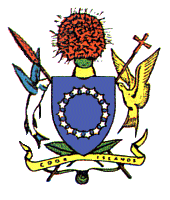 Appendix D ScheduleGovernment:  Her Majesty the Queen acting by and though Ministry of Finance and Economic ManagementSigned:_____________________________Name:Position:Date:Consultant:  [Insert Consultant details]Signed:_____________________________Name:Position:Date:_____________________________________________________________________________________Project: Cook Islands Renewable EnergyLocation: Ministry of Finance and Economic Management, Rarotonga, AucklandScope and Nature of the Services:The Project Manager will lead the Project Management Unit (PMU) which is part of the Office of the Prime Minister.  The PMU will manage all aspects of the procurement, contracting, construction and commissioning of systems and projects in the southern Cook Islands under the oversight of the Project Steering Group, with practical commissioning to be completed by end 2017.  The project has two phases and are as follows:PV/diesel hybrid mini-grid systems on the islands of Mitiaro, Mauke, Mangaia and Atiu. Renewable energy implementation in Rarotonga and Aitutaki.   The installations in Phase 1 are to be complete mini-grid systems with batteries, inverters, diesel backup, PV modules and arrays; distribution, cabling and household metering systems and associated infrastructure. Works to be undertaken include civil engineering (clearing of land, preparation and completion of foundations, and building infrastructure to house batteries, inverters, and diesel generators); electrical engineering (final system design and specification, installation and commissioning of equipment); logistics (procurement, shipping); and project management. The majority of works will be undertaken by a turnkey supplier, with separate tenders issued for some work packages (such as initial land clearing). The details of Phase 2 (projects for Aitutaki and Rarotonga) are yet to be confirmed but will be during the implementation timeline. Further feasibility examinations early in the project leading to project design on the two islands will be completed.  This is in recognition of the difference in the context of Rarotonga and Aitutaki in comparison to the rest of the islands in the southern group and the Cook Islands as a whole.There has been a lot of preparatory technical work progressed or completed for the Phase 1 islands and any further detailed design or specifications for this phase will be part of this assignment. In the achievement of the above objectives, the PM will be supported by a number of other parties including the project owner’s engineer (Entura), Design and Monitoring, Surveillance, and Quality Assurance (MSQA) expertise, Finance Development Specialist (all appointed by the CIGOV). The PM will be also supported by representatives of the power utilities in Rarotonga - Te Aponga Uira (TAU), the Renewable Energy Development Division (REDD) in the Office of the Cook Islands Prime Minister (OPM), and other stakeholders in the Cook Islands Government, as necessary.  In the case of TAU and REDD, it is anticipated that staff from within these groups will be incorporated into, and will support with their local knowledge and expertise, the operation of the PMU.The project is supported by loan funds from the Asian Development Bank (ADB), a grant from the European Union (EU) and global environment facility (GEF), as well as Cook Island Government and Pacific Environment Community (PEC) funds. ADB, EU and GEF funds are administered by the ADB and must satisfy the ADB’s procedural requirements. The PoE is responsible to the PMU and CIG for providing support and expertise in meeting these requirements.Detailed Tasks and/or Expected OutputThe Project Manager will be based in Rarotonga and will:Ensure the development and implementation of a Strategic Procurement and Project Plan that spans the entire project scope and duration, and supports implementation plans currently under development for Phase 1 and Phase 2. Lead, the Project Management Unit which is accountable to the Project Steering Group (PSG).	  Project Management will be asked to report to the Project Steering Group on specific details on the projects when required.Work together with Entura and specialists engaged by Entura to progress the implementation of the Strategic Procurement and Project Plan under the auspices of the Project Management Unit.Manage the procurement of contractors to implement the above renewable energy projects.In addition, identify and possibly sub-contract civil construction, building works, and electricity distribution providers to support the PV specialists and to enable a complete body of works to be constructed on time, to quality standards and to budget. Identify, possibly contract, and manage, shipping and freight services to support the Contractor(s), and to allow rapid delivery of the projects in both Phase 1 and 2. Develop tender documents, Construction Contracts and facilitate the execution of the above renewable energy projects with the support of Entura.  Manage, supervise, and oversee the Construction Contract(s). Report and provide secretariat support to the Project Steering Group (PSG) that will comprise CIGOV, NZMFAT and Asian Development Bank representatives.Provide, on an as-needed basis, further project and procurement management advice and support to the CIGOV to assist with delivery of other renewable energy projects in the sector.   Specific Outputs requiring a methodology of approach include:Programme for the Services:To be confirmed after Inception Report is finalised.Fees and Timing of Payments:Timesheets and an invoice shall be submitted weekly/monthly and signed off by the Chair of the Steering Committee.Insurance: The Consultant (i) shall take out and maintain at its own cost but on terms and conditions approved by the Government, personal liability insurance, and (ii) at the Governments request, shall provide evidence showing that such insurance has been taken out and maintained and that the current premiums therefore have been paid. The Consultant shall ensure that such insurance is in place prior to commencing the Services.Contact Person:Government Contact:  [insert details]Supplier Contact:  [insert details]Special Conditions:The Government may exercise its rights under clause 13 in accordance with Government policy and in the event funding is not received by the Government from the Asian Development Bank.The Consultant is responsible for all their tax liabilities arising out of the agreement.For the avoidance of doubt the Consultant is not an employee of the Government or the Asian Development Bank.TermExplanationRFTRequest for TenderTender Management TeamThe team that is responsible for the management of this Tender, including the evaluation and administrative functionsEvaluation CommitteeThe group of people within the Tender Management Team that will evaluate this TenderManualThe Cook Islands Government Financial Policies and Procedures manualPMUProject Management UnitPMSProject Manager ServicesFDMFinance Development ManagerMFEMMinistry of Finance and Economic DevelopmentREDDRenewable Energy Development DivisionOPMOffice of the Prime MinisterADBAsian Development BankEUEuropean UnionCIGCook Island GovernmentPECPacific Environment CommunityGEFGlobal Environment FundPoEProject Owners EngineerSignature:_______________________________________________________________________Printed Name:_______________________________________________________________________Position Held:_______________________________________________________________________Tenderer:_______________________________________________________________________Address:_____________________________________________________________________________________________________________________________________________________________________________________________________________________Date:_______________________________________________________________________E-mail Address:_______________________________________________________________________Phone No.:_______________________________________________________________________Facsimile No.:_______________________________________________________________________Name:________________________________________________________________Company:________________________________________________________________Address:________________________________________________________________________________________________________________________________________________________________________________________________E-mail Address:________________________________________________________________Phone No.:________________________________________________________________Facsimile No.:________________________________________________________________Works/Skills to be performed.________________________________________________________________________________________________________________________________________________________________________________________________________________________________________________________________Educational/Technical Qualifications:________________________________________________________________________________________________________________________________________________________________________________________________________________________________________________________________Work Experience:________________________________________________________________________________________________________________________________________________________________________________________________________________________________________________________________1. Name:________________________________________________________________Company:________________________________________________________________Address:________________________________________________________________________________________________________________________________________________________________________________________________E-mail Address:________________________________________________________________Phone No.:________________________________________________________________Facsimile No.:________________________________________________________________Nature of Relationship with Tenderer:________________________________________________________________________________________________________________________________________________________________________________________________________________________________________________________________2. Name:________________________________________________________________Company:________________________________________________________________Address:________________________________________________________________________________________________________________________________________________________________________________________________E-mail Address:________________________________________________________________Phone No.:________________________________________________________________Facsimile No.:________________________________________________________________Nature of Relationship with Tenderer:________________________________________________________________________________________________________________________________________________________________________________________________________________________________________________________________Rate per unitNZD15% VATDaily Rate$INSERTMonthly Rate$Daily rate x 22 (working days)Overall Contract ValueNB: this formula assumes Aug 2015 start date and December 2017 end date.  NB: Contractors may want to subtract unpaid leave to allow for holidays.$monthly rate x 30Additional claimable expenses expectedNo.OutputInput/Tasks1aDraft Strategic and Procurement PlanDraft Strategic and Procurement Plan following Inception Mission and under the direction of the PSG1bFinal Strategic and Procurement PlanFinalised following input and feedback from PSG, PMU, Entura and other key stakeholders2Implementation and Contract Terms of Reference Based on agreed Strategic and Procurement Plan, development of Terms of Reference for program implementation2Implementation and Contract Terms of Reference Final Implementation Contract will take into account the recommendations and directions outlined in the Strategic and Procurement Plan3Procurement of Contractor(s) for ImplementationBased on the agreed Procurement Plan, tenders to be called in accordance with the CIGOV procurement procedures4Implementation of project within agreed time and budgetsAct as coordinator/facilitator to the PMU and PSG, giving directions to the Contractor(s) on behalf of the PSG5Progress ReportPreparation of weekly, fortnightly and monthly reports to the PMU and PSGCriterionComplies
Yes or NoTender is completed in the format contained in Appendix A & B of the RFT.Tenders must be sent electronically acknowledged or deposited in the required form in the Tender Box by the closing time specified in the RFTProposal and related documentation must be in the English language.Tenderers must tender to provide the whole of the services specified in the RFT. All prices must be in NZ dollars CriteriaWeight
%Non-Price CriteriaLocally established company / Locally supplied resources (labour)5Compliance with contract terms5Relevant skills30Past Performance20Total Non-Price Elements60Price40TOTAL WEIGHTING100No.OutputInput/Tasks1aDraft Strategic and Procurement PlanDraft Strategic and Procurement Plan following Inception Mission and under the direction of the PSG1bFinal Strategic and Procurement PlanFinalised following input and feedback from PSG, PMU, Entura and other key stakeholders2Implementation and Contract Terms of Reference Based on agreed Strategic and Procurement Plan, development of Terms of Reference for program implementation2Implementation and Contract Terms of Reference Final Implementation Contract will take into account the recommendations and directions outlined in the Strategic and Procurement Plan3Procurement of Contractor(s) for ImplementationBased on the agreed Procurement Plan, tenders to be called in accordance with the CIGOV procurement procedures4Implementation of project within agreed time and budgetsAct as coordinator/facilitator to the PMU and PSG, giving directions to the Contractor(s) on behalf of the PSG5Progress ReportPreparation of weekly, fortnightly and monthly reports to the PMU and PSG